ANNEX B - APPLICATION FORMAcademic year 2020-2021		To the Dean of the FACULTY OF POLITICAL SCIENCES, SOCIOLOGY AND COMMUNICATIONSapienza University - RomaI ……………………………………………………… registration  number ………….. born in ............................................................................ on ……………………... fiscal code ………………………….……………… officially residing in ……………………………………… street/square ………………………………………......……………..… gsm telephone number .……………………………… usually living in  street/square (only if different)  ……………………..…………………………............. e-mail address ............................................................................................, enrolled in the academic year 2016-2017 to the 1st year of the LM-81, managed by the dal Department of Communication and Social Research of the FACULTY OF POLITICAL SCIENCES, SOCIOLOGY AND COMMUNICATION, applies for one of the two scholarships of student mobility towards the University al-Farabi di Almaty (Kazakistan) so to follow there the 2nd year and obtain two master degrees.On the basis of the decree 445/2000, conscious that false declarations are a crime, I declare as follows:what recorded in the annex B is true;I have regularly payed all the taxes;I want to mantain the status of student until the end of the academic year 2017-118;I am not benefitting from other Sapienza scholarships nor I did during the master program nor I am about to;According to the rules on privacy, I accept my data to be recorded and used (Decree 196/2003).Roma, ..............................Readable signature……..…………………………………...........ANNEX C - LIST OF THE EXAMS PASSED: Conscious of the legal responsibility I assume, I declare that all I have recorded is true.Roma,Readable signature……..…………………………………...........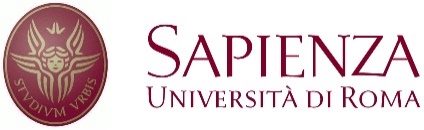 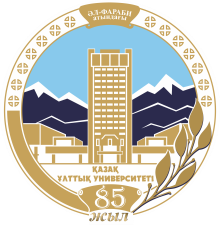 AL-FARABI KAZAKH NATIONAL UNIVERSITYCourseMarkCFUs1.2.3.4.5.6.7.8.9.10.